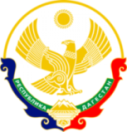 Муниципальное бюджетное общеобразовательное учреждение «Средняя общеобразовательная школа №5 с. Нижнее Казанище»368205.  РД,  Буйнакский район, с. Нижнее Казанище                                               е-mail:  n-Kazanische_school5@mail.ruПРИКАЗ06.04.2020г.                                                                                         № 29/ОД-20О переходе на дистанционное обучениеВ целях реализации Указа Президента Российской Федерации от 2 апреля 2020 года №239 «О мерах по обеспечению санитарно-эпидемиологического благополучия населения на территории Российской Федерации в связи с распространением новой коронавирусной инфекции (COVIД-19), в соответствии с Указом Главы Республики Дагестан от 6 апреля 2020 года №27 «О внесении изменений в Указ Главы Республики Дагестан от 18 марта 2020 г. №17 «О введении режима повышенной готовности» (дополнение пунктом 2.1.), с приказом МКУ «УОБР» от 06.04.2020г. №66 «Об организации дистанционного обучения» для эффективной организации работы Учреждения  ПРИКАЗЫВАЮ:С 7 апреля по 30 апреля 2020 года до улучшения санитарно-эпидемиологической обстановки деятельность Учреждения осуществлять в режиме нахождения обучающихся  и педагогов в условиях самоизоляции в соответствии с Методическими рекомендациями Министерства просвещения Российской Федерации по реализации образовательных программ начального общего, основного общего, среднего общего образования, образовательных программ среднего профессионального образования и дополнительных общеобразовательных программ с применением электронного обучения и дистанционных образовательных технологий.Утвердить план Учреждения по переходу на дистанционное обучение.Сайпуллаеву А.Р. – заместителя директора по НМР, Абдурагимову А.Г. – и.о. заместителя директора по УВР, Минатуллаеву А.А. – заместителя директора по УВР НОО назначить ответственными за организацию работы по переходу на дистанционное обучение по учреждению.Ответственным лицам:организовать совместно с классными руководителями (приложение) обучение по основным образовательным программам начального общего, основного общего и среднего общего образования с использованием электронного обучения и дистанционных образовательных технологий согласно утвержденному учебному плану на 2019-2020 учебный год;проинформировать обучающихся и их родителей (законных представителей) об организации обучения с помощью дистанционных образовательных технологий и условий такого обучения всеми имеющимися средствами связи, включая родительские чаты;произвести корректировку расписания уроков, занятий внеурочной деятельности и расписании звонков на период дистанционного обучения согласно рекомендуемым формам. Начало уроков для школьников Республики Дагестан, обучающихся дистанционно, является единым – 10 час. 00 мин.Проконтролировать корректировку тематического планирования рабочей программы учителя в связи с увеличением каникулярного периода и сокращением времени освоения образовательных программ;Проконтролировать записи во всех видах журналов, которые должны вести в соответствии с тематическим планированием рабочей программы учителя, расписанием уроков и занятий внеурочной деятельности, скорректированными на период дистанционного обучения.Асельдеровой Б.Т. разместить данный приказ на официальном сайте Учреждения до 07.04.2020 г.Контроль за исполнением настоящего приказа оставляю за собой.              Директор                                                  Г.М. Абдулмеджидов С приказом ознакомлены:                                  А.Р. СайпуллаеваА.Г. АбдурагимоваА.А. МинатуллаеваБ.Т. АсельдероваПриложение
к приказу от 06.04.2020г. № 29/ОД-20Ответственные за организацию обучения с помощью дистанционных образовательных технологийФ.И.О. работникаКласс, в котором ответственный организует обучения с помощью дистанционных образовательных технологийМусаева Саида Умаровна1 аКазбековаУмжаганМугутдиновна1 бДжалакова Аида Абдурахмановна1 вГаджимурадова Патимат Ильмутдиновна1 гБатырова Наидат Якуповна2 аАбулаева Мадинат Зайнутдиновна2 бМурзаханова Нурият Абдулбасировна2 вХамаева Динара Мужаидовна2 гШугаибова Азинат Шагабутдиновна3аИбрагимова Джамиля Магомеддагировна3 бАкамова Саида Абсалютдиновна3 вГаджиханова Садия Бегеевна4 аУлакаева Атикат Абдурахмановна4 бАкаева Лайла Гаджиевна4 вИманмурзаева Патимат Абдурахмановна5 аАкаева Сайбат Ахмедпашаевна5 бАбдурагимова АминатАхмедпашаевна6 аГашимова Заира Агалатиповна6 бШугаибова Аида Джамалютдиновна7 аДжамавова Нурият Абсаматовна7 бСельдерханова Зарият Ахмедовна8 аДжамавова Пазилят Гаджиевна8 бАхмедова УмусапиятТажутдиновна9 аИдрисова ЗаремаМагомеднабиевна9 бАгарагимова Рабият Гаджиевна9 вТетекаева Аслыханым Магомедрасуловна10 аМагомедова Разият Габидовна11 а